IZJAVA O NEOSUĐIVANOSTIkojom se izjavljuje da prijavitelj, odnosno osoba ovlaštena za zastupanje odnosno voditelj projekta ili programa nije pravomoćno osuđen za prekršaje ili kaznena djela definirana Uredbom o kriterijima, mjerilima i postupcima financiranja i ugovaranja programa i projekata od interesa za opće dobro koje provode udruge („Narodne novine”, broj 26/15) i to: krađa (članak 228.), teška krađa (članak 229.), razbojništvo (članak 230.), razbojnička krađa (članak 231.), pronevjera (članak 233.), prijevara (članak 236.), prijevara u gospodarskom poslovanju (članak 247.), primanje mita u gospodarskom poslovanju (članak 252.), davanje mita u gospodarskom poslovanju (članak 253.), utaja poreza ili carine (članak 256.), zlouporaba povjerenja (članak 240.) pranje novca (članak 265.), krivotvorenje novca (članak 274.), krivotvorenje isprave (članak 278.), krivotvorenje službene ili poslovne isprave (članak 279.), zlouporaba položaja i ovlasti (članak 291.), primanje mita (članak 293.), davanje mita (članak 294.), zločinačko udruženje (članak 328.) i počinjenje kaznenog djela u sastavu zločinačkog udruženja (članak 329.) iz Kaznenog zakona »Narodne novine« br. 125/2011 i 144/2012), odnosno krađa (članak 216.), teška krađa (članak 217.), razbojništvo (članak 218.), razbojnička krađa (članak 219.), prijevara (članak 224.), zlouporaba povjerenja (članak 227.), krivotvorenje novca (članak 274.), pranje novca (članak 279.), utaja poreza i drugih davanja (članak 286.), prijevara u gospodarskom poslovanju (članak 293.), primanje mita u gospodarskom poslovanju (članak 294.a), davanje mita u gospodarskom poslovanju (članak 294.b), krivotvorenje isprave (članak 311.), krivotvorenje službene isprave (članak 312.), udruživanje za počinjenje kaznenih djela (članak 333.), zlouporaba položaja i ovlasti (članak 337.), zlouporaba obavljanja dužnosti državne vlasti (članak 338.), protuzakonito posredovanje (članak 343.), pronevjera (članak 345.), primanje mita (članak 347.) i davanje mita (članak 348.) iz Kaznenog zakona »Narodne novine« br. 110/97, 27/98, 50/2000, 129/2000, 51/2001, 111/2003, 190/2003, 105/2004, 84/2005, 71/2006, 110/2007, 152/2008 i 57/2011), osim ako je nastupila rehabilitacija sukladno posebnom zakonu.IZJAVAO NEFINANCIRANJU PROGRAMA/PROJEKTA IZ DRUGIH JAVNIH IZVORAI PODMIRENJU OBVEZA IZ JAVNIH IZVORANeće ostvariti za predloženi program ili projekt financijska sredstva iz javnih izvora (proračun Sisačko-moslavačke županije ili neki drugi javni izvor) u iznosu većem od procijenjene vrijednosti cijele aktivnosti, kada je u pitanju troškovi, koja se provodi na istom području, u isto vrijeme i za iste korisnike.Uz Prijavni obrazac 1.1.,1.2. i 1.3. obavezno se prilaže sljedeća dokumentacija prema tipu korisnika:Za svu dokumentaciju koja se unosi u e-Prijava ili dostavlja u kopiji,  Županija može tražiti uvid u originalnu dokumentaciju, što joj je prijavitelj dužan omogućiti.Mjesto i datum: _________________________________Pod materijalnom i kaznenom odgovornošću izjavljujem da su svi podaci navedeni u ovom Prijavnom obrascu istiniti, točni i potpuni (potpis podnositelja prijave): ____________________________________Prijava se smatra valjanom kada je uz ispunjen i potpisan Prijavni obrazac priložena sva tražena dokumentacija.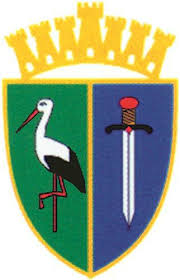 REPUBLIKA HRVATSKASISAČKO-MOSLAVAČKA ŽUPANIJAUpravni odjel za poljoprivredu, ruralni razvoj, zaštitu okoliša i  prirodeREPUBLIKA HRVATSKASISAČKO-MOSLAVAČKA ŽUPANIJAUpravni odjel za poljoprivredu, ruralni razvoj, zaštitu okoliša i  prirodeREPUBLIKA HRVATSKASISAČKO-MOSLAVAČKA ŽUPANIJAUpravni odjel za poljoprivredu, ruralni razvoj, zaštitu okoliša i  prirodeREPUBLIKA HRVATSKASISAČKO-MOSLAVAČKA ŽUPANIJAUpravni odjel za poljoprivredu, ruralni razvoj, zaštitu okoliša i  prirodeREPUBLIKA HRVATSKASISAČKO-MOSLAVAČKA ŽUPANIJAUpravni odjel za poljoprivredu, ruralni razvoj, zaštitu okoliša i  prirodeREPUBLIKA HRVATSKASISAČKO-MOSLAVAČKA ŽUPANIJAUpravni odjel za poljoprivredu, ruralni razvoj, zaštitu okoliša i  prirodeREPUBLIKA HRVATSKASISAČKO-MOSLAVAČKA ŽUPANIJAUpravni odjel za poljoprivredu, ruralni razvoj, zaštitu okoliša i  prirodeREPUBLIKA HRVATSKASISAČKO-MOSLAVAČKA ŽUPANIJAUpravni odjel za poljoprivredu, ruralni razvoj, zaštitu okoliša i  prirodeREPUBLIKA HRVATSKASISAČKO-MOSLAVAČKA ŽUPANIJAUpravni odjel za poljoprivredu, ruralni razvoj, zaštitu okoliša i  prirodeREPUBLIKA HRVATSKASISAČKO-MOSLAVAČKA ŽUPANIJAUpravni odjel za poljoprivredu, ruralni razvoj, zaštitu okoliša i  prirodeREPUBLIKA HRVATSKASISAČKO-MOSLAVAČKA ŽUPANIJAUpravni odjel za poljoprivredu, ruralni razvoj, zaštitu okoliša i  prirodeREPUBLIKA HRVATSKASISAČKO-MOSLAVAČKA ŽUPANIJAUpravni odjel za poljoprivredu, ruralni razvoj, zaštitu okoliša i  prirodeREPUBLIKA HRVATSKASISAČKO-MOSLAVAČKA ŽUPANIJAUpravni odjel za poljoprivredu, ruralni razvoj, zaštitu okoliša i  prirodeREPUBLIKA HRVATSKASISAČKO-MOSLAVAČKA ŽUPANIJAUpravni odjel za poljoprivredu, ruralni razvoj, zaštitu okoliša i  prirodeREPUBLIKA HRVATSKASISAČKO-MOSLAVAČKA ŽUPANIJAUpravni odjel za poljoprivredu, ruralni razvoj, zaštitu okoliša i  prirodeREPUBLIKA HRVATSKASISAČKO-MOSLAVAČKA ŽUPANIJAUpravni odjel za poljoprivredu, ruralni razvoj, zaštitu okoliša i  prirodeMjera 2. Sprječavanje šteta od divljači i na divljači1Aktivnosti:2.1.nabavka kemijskih i mehaničkih repelenata (električnih pastira, plinskih topova)2.2. zaštita od bolestiMjera 2. Sprječavanje šteta od divljači i na divljači1Aktivnosti:2.1.nabavka kemijskih i mehaničkih repelenata (električnih pastira, plinskih topova)2.2. zaštita od bolestiMjera 2. Sprječavanje šteta od divljači i na divljači1Aktivnosti:2.1.nabavka kemijskih i mehaničkih repelenata (električnih pastira, plinskih topova)2.2. zaštita od bolestiMjera 2. Sprječavanje šteta od divljači i na divljači1Aktivnosti:2.1.nabavka kemijskih i mehaničkih repelenata (električnih pastira, plinskih topova)2.2. zaštita od bolestiMjera 2. Sprječavanje šteta od divljači i na divljači1Aktivnosti:2.1.nabavka kemijskih i mehaničkih repelenata (električnih pastira, plinskih topova)2.2. zaštita od bolestiMjera 2. Sprječavanje šteta od divljači i na divljači1Aktivnosti:2.1.nabavka kemijskih i mehaničkih repelenata (električnih pastira, plinskih topova)2.2. zaštita od bolestiMjera 2. Sprječavanje šteta od divljači i na divljači1Aktivnosti:2.1.nabavka kemijskih i mehaničkih repelenata (električnih pastira, plinskih topova)2.2. zaštita od bolestiMjera 2. Sprječavanje šteta od divljači i na divljači1Aktivnosti:2.1.nabavka kemijskih i mehaničkih repelenata (električnih pastira, plinskih topova)2.2. zaštita od bolestiMjera 2. Sprječavanje šteta od divljači i na divljači1Aktivnosti:2.1.nabavka kemijskih i mehaničkih repelenata (električnih pastira, plinskih topova)2.2. zaštita od bolestiMjera 2. Sprječavanje šteta od divljači i na divljači1Aktivnosti:2.1.nabavka kemijskih i mehaničkih repelenata (električnih pastira, plinskih topova)2.2. zaštita od bolestiMjera 2. Sprječavanje šteta od divljači i na divljači1Aktivnosti:2.1.nabavka kemijskih i mehaničkih repelenata (električnih pastira, plinskih topova)2.2. zaštita od bolestiMjera 2. Sprječavanje šteta od divljači i na divljači1Aktivnosti:2.1.nabavka kemijskih i mehaničkih repelenata (električnih pastira, plinskih topova)2.2. zaštita od bolestiMjera 2. Sprječavanje šteta od divljači i na divljači1Aktivnosti:2.1.nabavka kemijskih i mehaničkih repelenata (električnih pastira, plinskih topova)2.2. zaštita od bolestiMjera 2. Sprječavanje šteta od divljači i na divljači1Aktivnosti:2.1.nabavka kemijskih i mehaničkih repelenata (električnih pastira, plinskih topova)2.2. zaštita od bolestiMjera 2. Sprječavanje šteta od divljači i na divljači1Aktivnosti:2.1.nabavka kemijskih i mehaničkih repelenata (električnih pastira, plinskih topova)2.2. zaštita od bolestiMjera 2. Sprječavanje šteta od divljači i na divljači1Aktivnosti:2.1.nabavka kemijskih i mehaničkih repelenata (električnih pastira, plinskih topova)2.2. zaštita od bolestiJAVNI POZIVza sufinanciranje razvoja  lovstva na području Sisačko-moslavačke županije      za 2021. i/ili 2022. godinu JAVNI POZIVza sufinanciranje razvoja  lovstva na području Sisačko-moslavačke županije      za 2021. i/ili 2022. godinu JAVNI POZIVza sufinanciranje razvoja  lovstva na području Sisačko-moslavačke županije      za 2021. i/ili 2022. godinu JAVNI POZIVza sufinanciranje razvoja  lovstva na području Sisačko-moslavačke županije      za 2021. i/ili 2022. godinu JAVNI POZIVza sufinanciranje razvoja  lovstva na području Sisačko-moslavačke županije      za 2021. i/ili 2022. godinu JAVNI POZIVza sufinanciranje razvoja  lovstva na području Sisačko-moslavačke županije      za 2021. i/ili 2022. godinu JAVNI POZIVza sufinanciranje razvoja  lovstva na području Sisačko-moslavačke županije      za 2021. i/ili 2022. godinu JAVNI POZIVza sufinanciranje razvoja  lovstva na području Sisačko-moslavačke županije      za 2021. i/ili 2022. godinu   (popunjava pisarnica Sisačko-moslavačke  županije)  (popunjava pisarnica Sisačko-moslavačke  županije)  (popunjava pisarnica Sisačko-moslavačke  županije)  (popunjava pisarnica Sisačko-moslavačke  županije)  (popunjava pisarnica Sisačko-moslavačke  županije)  (popunjava pisarnica Sisačko-moslavačke  županije)  (popunjava pisarnica Sisačko-moslavačke  županije)  (popunjava pisarnica Sisačko-moslavačke  županije)  (popunjava pisarnica Sisačko-moslavačke  županije)  (popunjava pisarnica Sisačko-moslavačke  županije)  (popunjava pisarnica Sisačko-moslavačke  županije)  (popunjava pisarnica Sisačko-moslavačke  županije)  (popunjava pisarnica Sisačko-moslavačke  županije)  (popunjava pisarnica Sisačko-moslavačke  županije)  (popunjava pisarnica Sisačko-moslavačke  županije)  (popunjava pisarnica Sisačko-moslavačke  županije)  (popunjava pisarnica Sisačko-moslavačke  županije)  (popunjava pisarnica Sisačko-moslavačke  županije)  (popunjava pisarnica Sisačko-moslavačke  županije)  (popunjava pisarnica Sisačko-moslavačke  županije)  (popunjava pisarnica Sisačko-moslavačke  županije)  (popunjava pisarnica Sisačko-moslavačke  županije)  (popunjava pisarnica Sisačko-moslavačke  županije)  (popunjava pisarnica Sisačko-moslavačke  županije)OBRAZAC PRIJAVE ZA  SUFINANCIRANJE RAZVOJA  LOVSTVA NA PODRUČJU SISAČKO-MOSLAVAČKE ŽUPANIJEOBRAZAC PRIJAVE ZA  SUFINANCIRANJE RAZVOJA  LOVSTVA NA PODRUČJU SISAČKO-MOSLAVAČKE ŽUPANIJEOBRAZAC PRIJAVE ZA  SUFINANCIRANJE RAZVOJA  LOVSTVA NA PODRUČJU SISAČKO-MOSLAVAČKE ŽUPANIJEOBRAZAC PRIJAVE ZA  SUFINANCIRANJE RAZVOJA  LOVSTVA NA PODRUČJU SISAČKO-MOSLAVAČKE ŽUPANIJEOBRAZAC PRIJAVE ZA  SUFINANCIRANJE RAZVOJA  LOVSTVA NA PODRUČJU SISAČKO-MOSLAVAČKE ŽUPANIJEOBRAZAC PRIJAVE ZA  SUFINANCIRANJE RAZVOJA  LOVSTVA NA PODRUČJU SISAČKO-MOSLAVAČKE ŽUPANIJEOBRAZAC PRIJAVE ZA  SUFINANCIRANJE RAZVOJA  LOVSTVA NA PODRUČJU SISAČKO-MOSLAVAČKE ŽUPANIJEOBRAZAC PRIJAVE ZA  SUFINANCIRANJE RAZVOJA  LOVSTVA NA PODRUČJU SISAČKO-MOSLAVAČKE ŽUPANIJEOBRAZAC PRIJAVE ZA  SUFINANCIRANJE RAZVOJA  LOVSTVA NA PODRUČJU SISAČKO-MOSLAVAČKE ŽUPANIJEOBRAZAC PRIJAVE ZA  SUFINANCIRANJE RAZVOJA  LOVSTVA NA PODRUČJU SISAČKO-MOSLAVAČKE ŽUPANIJEOBRAZAC PRIJAVE ZA  SUFINANCIRANJE RAZVOJA  LOVSTVA NA PODRUČJU SISAČKO-MOSLAVAČKE ŽUPANIJEOBRAZAC PRIJAVE ZA  SUFINANCIRANJE RAZVOJA  LOVSTVA NA PODRUČJU SISAČKO-MOSLAVAČKE ŽUPANIJEOBRAZAC PRIJAVE ZA  SUFINANCIRANJE RAZVOJA  LOVSTVA NA PODRUČJU SISAČKO-MOSLAVAČKE ŽUPANIJEOBRAZAC PRIJAVE ZA  SUFINANCIRANJE RAZVOJA  LOVSTVA NA PODRUČJU SISAČKO-MOSLAVAČKE ŽUPANIJEOBRAZAC PRIJAVE ZA  SUFINANCIRANJE RAZVOJA  LOVSTVA NA PODRUČJU SISAČKO-MOSLAVAČKE ŽUPANIJEOBRAZAC PRIJAVE ZA  SUFINANCIRANJE RAZVOJA  LOVSTVA NA PODRUČJU SISAČKO-MOSLAVAČKE ŽUPANIJEOBRAZAC PRIJAVE ZA  SUFINANCIRANJE RAZVOJA  LOVSTVA NA PODRUČJU SISAČKO-MOSLAVAČKE ŽUPANIJEOBRAZAC PRIJAVE ZA  SUFINANCIRANJE RAZVOJA  LOVSTVA NA PODRUČJU SISAČKO-MOSLAVAČKE ŽUPANIJEOBRAZAC PRIJAVE ZA  SUFINANCIRANJE RAZVOJA  LOVSTVA NA PODRUČJU SISAČKO-MOSLAVAČKE ŽUPANIJEOBRAZAC PRIJAVE ZA  SUFINANCIRANJE RAZVOJA  LOVSTVA NA PODRUČJU SISAČKO-MOSLAVAČKE ŽUPANIJEOBRAZAC PRIJAVE ZA  SUFINANCIRANJE RAZVOJA  LOVSTVA NA PODRUČJU SISAČKO-MOSLAVAČKE ŽUPANIJEOBRAZAC PRIJAVE ZA  SUFINANCIRANJE RAZVOJA  LOVSTVA NA PODRUČJU SISAČKO-MOSLAVAČKE ŽUPANIJEOBRAZAC PRIJAVE ZA  SUFINANCIRANJE RAZVOJA  LOVSTVA NA PODRUČJU SISAČKO-MOSLAVAČKE ŽUPANIJEOBRAZAC PRIJAVE ZA  SUFINANCIRANJE RAZVOJA  LOVSTVA NA PODRUČJU SISAČKO-MOSLAVAČKE ŽUPANIJEOBRAZAC PRIJAVE ZA  SUFINANCIRANJE RAZVOJA  LOVSTVA NA PODRUČJU SISAČKO-MOSLAVAČKE ŽUPANIJEOBRAZAC PRIJAVE ZA  SUFINANCIRANJE RAZVOJA  LOVSTVA NA PODRUČJU SISAČKO-MOSLAVAČKE ŽUPANIJEOBRAZAC PRIJAVE ZA  SUFINANCIRANJE RAZVOJA  LOVSTVA NA PODRUČJU SISAČKO-MOSLAVAČKE ŽUPANIJEOBRAZAC PRIJAVE ZA  SUFINANCIRANJE RAZVOJA  LOVSTVA NA PODRUČJU SISAČKO-MOSLAVAČKE ŽUPANIJEOBRAZAC PRIJAVE ZA  SUFINANCIRANJE RAZVOJA  LOVSTVA NA PODRUČJU SISAČKO-MOSLAVAČKE ŽUPANIJEOBRAZAC PRIJAVE ZA  SUFINANCIRANJE RAZVOJA  LOVSTVA NA PODRUČJU SISAČKO-MOSLAVAČKE ŽUPANIJEOBRAZAC PRIJAVE ZA  SUFINANCIRANJE RAZVOJA  LOVSTVA NA PODRUČJU SISAČKO-MOSLAVAČKE ŽUPANIJEOBRAZAC PRIJAVE ZA  SUFINANCIRANJE RAZVOJA  LOVSTVA NA PODRUČJU SISAČKO-MOSLAVAČKE ŽUPANIJEOSNOVNI PODACI O PRIJAVITELJU1OSNOVNI PODACI O PRIJAVITELJU1OSNOVNI PODACI O PRIJAVITELJU1OSNOVNI PODACI O PRIJAVITELJU1OSNOVNI PODACI O PRIJAVITELJU1OSNOVNI PODACI O PRIJAVITELJU1OSNOVNI PODACI O PRIJAVITELJU1OSNOVNI PODACI O PRIJAVITELJU1OSNOVNI PODACI O PRIJAVITELJU1OSNOVNI PODACI O PRIJAVITELJU1OSNOVNI PODACI O PRIJAVITELJU1OSNOVNI PODACI O PRIJAVITELJU1OSNOVNI PODACI O PRIJAVITELJU1OSNOVNI PODACI O PRIJAVITELJU1OSNOVNI PODACI O PRIJAVITELJU1OSNOVNI PODACI O PRIJAVITELJU1OSNOVNI PODACI O PRIJAVITELJU1OSNOVNI PODACI O PRIJAVITELJU1OSNOVNI PODACI O PRIJAVITELJU1OSNOVNI PODACI O PRIJAVITELJU1OSNOVNI PODACI O PRIJAVITELJU1OSNOVNI PODACI O PRIJAVITELJU1OSNOVNI PODACI O PRIJAVITELJU1OSNOVNI PODACI O PRIJAVITELJU1OSNOVNI PODACI O PRIJAVITELJU1OSNOVNI PODACI O PRIJAVITELJU1OSNOVNI PODACI O PRIJAVITELJU1OSNOVNI PODACI O PRIJAVITELJU1OSNOVNI PODACI O PRIJAVITELJU1OSNOVNI PODACI O PRIJAVITELJU1OSNOVNI PODACI O PRIJAVITELJU1OSNOVNI PODACI O PRIJAVITELJU1Naziv prijavitelja(puni naziv)Lovište broj:Adresa i sjedište Adresa za dostavu pošte 
(ako se razlikuje od adrese sjedišta)OIBIBAN(broj žiro-računa)HROsoba ovlaštena za zastupanjeTelefon / telefaks/mobitelAdresa e-pošteWeb stranica prijaviteljaNKD broj(Nacionalna klasifikacija djelatnosti)NNKKDDDRegistarski broj udruge(Registar udruga u RH)2Godina upisa u registar udruga RH2RNO broj2(Registar neprofitnih organizacija RH)Matični broj2(Registar neprofitnih organizacija RH)Broj članova udruge2(upisati broj)PODACI  O AKTIVNOSTIMA KOJI PRIJAVLJUJE ZA SUFINANCIRANJE TROŠKA NAKON OBJAVE  JAVNOG POZIVA 4PODACI  O AKTIVNOSTIMA KOJI PRIJAVLJUJE ZA SUFINANCIRANJE TROŠKA NAKON OBJAVE  JAVNOG POZIVA 4PODACI  O AKTIVNOSTIMA KOJI PRIJAVLJUJE ZA SUFINANCIRANJE TROŠKA NAKON OBJAVE  JAVNOG POZIVA 4PODACI  O AKTIVNOSTIMA KOJI PRIJAVLJUJE ZA SUFINANCIRANJE TROŠKA NAKON OBJAVE  JAVNOG POZIVA 4PODACI  O AKTIVNOSTIMA KOJI PRIJAVLJUJE ZA SUFINANCIRANJE TROŠKA NAKON OBJAVE  JAVNOG POZIVA 4PODACI  O AKTIVNOSTIMA KOJI PRIJAVLJUJE ZA SUFINANCIRANJE TROŠKA NAKON OBJAVE  JAVNOG POZIVA 4PODACI  O AKTIVNOSTIMA KOJI PRIJAVLJUJE ZA SUFINANCIRANJE TROŠKA NAKON OBJAVE  JAVNOG POZIVA 4PODACI  O AKTIVNOSTIMA KOJI PRIJAVLJUJE ZA SUFINANCIRANJE TROŠKA NAKON OBJAVE  JAVNOG POZIVA 4Naziv aktivnostiPočetak provedbe  aktivnosti/Završetak provedbe aktivnostiBroj sudionika u projektu (upisati broj)PODACI O VODITELJU AKTIVNOSTIPODACI O VODITELJU AKTIVNOSTIPODACI O VODITELJU AKTIVNOSTIPODACI O VODITELJU AKTIVNOSTIPODACI O VODITELJU AKTIVNOSTIPODACI O VODITELJU AKTIVNOSTIPODACI O VODITELJU AKTIVNOSTIPODACI O VODITELJU AKTIVNOSTIIme i prezimeBroj mobitelaE-poštaOpis projekta, Ciljevi provedbe, Aktivnosti koje će se provoditiUKUPAN IZNOS POTREBNIH SREDSTAVA ZA PROVEDBU u knIznos koji se traži od Sisačko-moslavačke županije u knIznos koji se traži od općine/grada/ Državnog proračuna3  u knVEĆ OSIGURANI PRIHODI1   u knVlastita sredstva u kn1Sponzori, Grad/općina, Ostali izvori 3 u knKRITERIJIVREDNOVANJE1Visina koncesije/ zakupa u kn a) do 4.999,00Visina koncesije/ zakupa u kn b) od 5.000,00 do 9.999,00 Visina koncesije/ zakupa u kn c) više od 10.000,00Udio vlastitih sredstava u %a) 0 %Udio vlastitih sredstava u %b) do 30 %Udio vlastitih sredstava u %c) od 30 % do 50%Udio vlastitih sredstava u %d) iznad 50%Broj korisnikaa) do 4 korisnikaBroj korisnikab) od 5 do 10 korisnikaBroj korisnikac) od 11 do 24 korisnikaBroj korisnikac) više od 25 korisnika	SPECIFIKACIJA ULAGANJA DO DANA OBJAVE JAVNOG NATJEČAJA1	SPECIFIKACIJA ULAGANJA DO DANA OBJAVE JAVNOG NATJEČAJA1	SPECIFIKACIJA ULAGANJA DO DANA OBJAVE JAVNOG NATJEČAJA1	SPECIFIKACIJA ULAGANJA DO DANA OBJAVE JAVNOG NATJEČAJA1	SPECIFIKACIJA ULAGANJA DO DANA OBJAVE JAVNOG NATJEČAJA1	SPECIFIKACIJA ULAGANJA DO DANA OBJAVE JAVNOG NATJEČAJA1	SPECIFIKACIJA ULAGANJA DO DANA OBJAVE JAVNOG NATJEČAJA1	SPECIFIKACIJA ULAGANJA DO DANA OBJAVE JAVNOG NATJEČAJA1POPUNJAVA SISAČKO-MOSLAVAČKA ŽUPANIJAPOPUNJAVA SISAČKO-MOSLAVAČKA ŽUPANIJARedni brojDOBAVLJAČBR. RAČUNAIZNOS bez PDV-a (kn)IZNOS bez PDV-a (kn)IZNOS S PDV-om (kn)IZNOS S PDV-om (kn)NAČIN PLAĆANJA (gotovina, transakcijski račun, debitna kartica, kredit, ugovor)PRIHVATLJIV TROŠAKDOKAZ12345678.9.UKUPNO:UKUPNO:UKUPNO:PRIHVATLJIV TROŠAK (kn)PRIHVATLJIV TROŠAK (kn)PREDLOŽENI IZNOS POTPORE (kn)PREDLOŽENI IZNOS POTPORE (kn)IZJAVA O STATUSU POREZNOG OBVEZNIKAIZJAVA O STATUSU POREZNOG OBVEZNIKAA. Evidentiran u registru poreznih obveznika: (zaokružiti)A. Evidentiran u registru poreznih obveznika: (zaokružiti)DA, kaoNEa) Obveznik plaćanja poreza na dohodak od samostalne djelatnosti (obrt)b) Obveznik plaćanja poreza na dobit (d.o.o, d.d., j.d.o.o)d) Udruga B. Obveznik poreza na dodanu vrijednost (PDV-a): (zaokružiti)B. Obveznik poreza na dodanu vrijednost (PDV-a): (zaokružiti)DANEKORISNICIUDRUGE/DRUŠTVAUDRUGE/DRUŠTVAKONTROLASMŽMJEREAktivnost :  2.1.Aktivnost :  2.1.U V J E T ID O K A Z I1. Upis u odgovarajući registarPreslika Izvatka o registraciji prijavitelja iz odgovarajućeg registra ili ispis elektronske stranice sa svim podacima udruge u registru udruga,  ne starija od 6 mjeseci od dana predaje prijave2.Upis u registar neprofitnih organizacijaIspis elektronske stranice registra neprofitnih organizacija (RNO) - za udruge i druge neprofitne organizacije, ne stariji od dana objave Javnog poziva3.Protiv prijavitelja (udruge) se ne vodi kazneni postupakUvjerenje nadležnog suda da se protiv prijavitelja (udruge)  ne vodi kazneni postupak, ne starije od šest mjeseci od dana predaje prijave4.Protiv osobe ovlaštene za zastupanje prijavitelja (udruge) se ne vodi kazneni postupak Uvjerenje nadležnog suda da se protiv osobe ovlaštene za zastupanje prijavitelja (udruge) ne vodi kazneni postupak, ne starije od šest mjeseci od dana predaje prijave5.Nema dugovanja prema državnom proračunu	Potvrda o stanju poreznog duga - ne starija od 30 dana od dana predaje prijave6.Predračun, privremeni troškovnik i slično Preslike predračuna, privremeni troškovnici i slično (troškovi nakon objave Javnog natječaja)7.Račun i potvrda o plaćanju troška za provedene aktivnosti – prema specifikaciji provedenih ulaganjaPreslika računa i preslika potvrde o plaćanju računa  (izvadak iz banke za bezgotovinsko plaćanje putem transakcijskog računa i/ili  blagajnički izvještaj u slučaju gotovinskog plaćanja i za gotovinske isplate iz blagajne) za provedene aktivnosti8.IBANPreslika ŽIRO računa s pripadajućim IBAN brojemKORISNICITRGOVAČKA DRUŠTVA/OBRTITRGOVAČKA DRUŠTVA/OBRTIKONTROLA SMŽMJEREAktivnost :  2.1.Aktivnost :  2.1.r.br.U V J E T ID O K A Z I1.Upis u odgovarajući registar/upisnikIzvadak iz Registra  (ili e-ispis)2. Nema dugovanja prema državnom proračunuPotvrda o stanju poreznog duga - ne starija od 30 dana od dana predaje prijave3.Protiv prijavitelja se ne vodi kazneni postupakUvjerenje nadležnog suda da se protiv prijavitelja ne vodi kazneni postupak, ne starije od šest mjeseci od dana predaje prijave4.Protiv osobe ovlaštene za zastupanje prijavitelja se ne vodi kazneni postupak Uvjerenje nadležnog suda da se protiv osobe ovlaštene za zastupanje prijavitelja ne vodi kazneni postupak, ne starije od šest mjeseci od dana predaje prijave5.Predračun, privremeni troškovnik i slično 	Preslike predračuna, privremeni troškovnici i slično (troškovi nakon objave Javnog natječaja)6.Račun i potvrda o plaćanju troška za provedene aktivnosti – prema specifikaciji provedenih ulaganjaPreslika računa i preslika potvrde o plaćanju računa  (izvadak iz banke za bezgotovinsko plaćanje putem transakcijskog računa i/ili  blagajnički izvještaj u slučaju gotovinskog plaćanja i za gotovinske isplate iz blagajne) za provedene aktivnosti7.IBANPreslika ŽIRO računa s pripadajućim IBAN brojem Informacije i pristup osobnim podacima u smislu članaka 13., 14. i 15. Uredbe (EU) 2016/679 Europskog parlamenta i Vijeća od 27. travnja 2016. o zaštiti pojedinaca u vezi s obradom osobnih podataka i o slobodnom kretanju takvih podataka te o stavljanju izvan snage Direktive 95/46/EZ (Opća uredba o zaštiti podataka; SL EU L119)Sisačko-moslavačka županija, kao voditelj obrade, obrađuje osobne podatke podnositelja isključivo u svrhu ostvarenja prava podnositelja zahtjeva na potporu, uz napomenu kako je takva obrada nužna zbog zakonitog provođenja predmetnog postupka. Pravna osnova za obavljanje djelatnosti, a time i obradu osobnih podataka svojih i korisnika, proizlazi iz Zakona o lokalnoj i područnoj (regionalnoj) samoupravi („Narodne novine“, broj 33/01, 60/01, 129/05, 109/07, 125/08, 36/09, 36/09, 150/11, 144/12, 19/13, 137/15 i 123/17).Predmetna dokumentacija koja sadrži osobne podatke ispitanika, obzirom da je Sisačko-moslavačka županija tijelo javne vlasti u smislu Zakona o arhivskom gradivu i arhivima (NN 61/18), pohranjuje se u skladu s odredbama toga Zakona, dok se dokumenti i isprave za koje je posebnim propisom određen rok čuvanja pohranjuje u skladu s tim propisom.Podnositelj zahtjeva, budući da je obrada podataka nužna za provođenje zadaće koja se obavlja zbog javnog interesa, odnosno pri izvršavanju službene ovlasti voditelja obrade, može u smislu članka 21. stavka 6. Opće uredbe o zaštiti podataka podnijeti prigovor.  Podnositelj zahtjeva ima pravo od voditelja obrade zatražiti ispravak, brisanje i ograničenje obrade osobnih podataka, a voditelj obrade će postupiti po takvom zahtjevu ako se time ne narušavaju njegove pravne obveze. Budući da je obrada podataka nužna za obavljanje zadaća od javnog interesa, na istu se u pravilu ne primjenjuje pravo na prenosivost podataka.Osim u svrhu izvršavanja svojih javnopravnih i službenih ovlasti te zakonom propisanih obveza, osobni podaci koje voditelj obrade prikuplja ne čine se dostupnim trećim privatnim i pravnim subjektima te trećim zemljama.